Налоги – это обязательные платежи,  взимаемые центральными и местными органами власти  с доходов и имущества физических и юридических лиц на основе специального налогового законодательства. Налоги являются основным источником государственного бюджета. 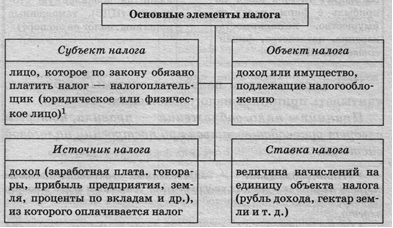 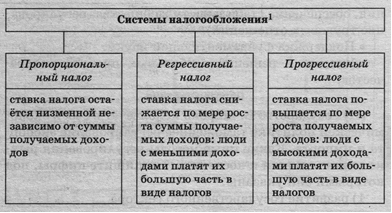 Налогообложение — определённый законодательством страны механизм изъятия части доходов граждан и фирм в пользу государства для оплаты расходов федеральных и местных органов власти.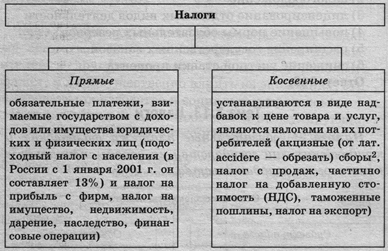 Сборы — обязательные взносы за право совершать определённые действия, получение разрешений, лицензий.Функции налоговФискальная — формируют государственный бюджетРегулирующая – путём изменения налогообложения решаются важные государственные задачи (например, повышение налогов приводит к повышению пенсий)Стимулирующая – стимулирует развитие НТР, приток денежных ресурсов в базовые отрасли экономки (например, предприниматель совершенствует производство с целью получения большей прибыли; а если увеличивается прибыль- то растут и налоги)Распределительная – перераспределение денежных средств, собранных в госбюджет, между теми или иными группами населения (повышение пенсий, например).Признаки налоговбезвозмездный характер, то есть субъект не получает взамен ничегообязательностьиндивидуальностьнаправленность в госбюджетВиды налоговПо уровню взиманияФедеральные — поступают в федеральный госбюджетналог на прибыльналог на добавленную стоимостьакцизы – налог на товары, которые не являются товарами первой необходимости, но пользуются повышенным спросом: алкоголь, сигареты, топливо, автомобили. На эти товары значительно выше цена, чем их себестоимость, поэтому и налоги платятся за них большие.доходы от капиталаподоходный налог ( он единый – 13 %)взносы в социальные внебюджетные фонды госпошлиналесной налогводный налог и др.Региональные налоги – поступают в бюджеты субъектов Федерации:налог на имущество организацийдорожный налогтранспортный налогналог с продаж и др.Местные налоги — поступают в бюджеты муниципалитетов:налог на имущество физических лицземельный налогналог на рекламуналог на наследованиена дарение и др.По виду объектов налогообложенияПрямые — взимаются с дохода или имущества (подоходный, налог на прибыль и др., налогоплательщик оплачивает их по квитанции или налог высчитывается с зарплаты — подоходный)Косвенные – взимаются в виде надбавок к цене товаров и услуг (акцизные сборы, налог с продаж, на добавленную стоимость и др.; налогоплательщик не платит налог по квитанции, он платит за завышенную цену товара, а предприниматель получает больше прибыли — отсюда и больше налогов, то есть покупатель не прямо, а косвенно выплачивает налог)По размеру налоговой ставкиПропорциональные налоги – их ставка не завит от величины облагаемого дохода, они всегда одинаковые ( например, подоходный налог для всех одинаков- 13 %., не зависит от того, какая у человека зарплата).Прогрессивные налоги – их ставка прямо пропорциональна уровню дохода: чем выше доход — тем выше налог и наоборот( например, налог с доходов)Регрессивные налоги – процентная ставка обратно пропорциональна уровню дохода: чем выше доход — тем ниже ставка и наоборот .Такие налоги используются редко, в тех случаях, когда государство хочет стимулировать развитие производства определённых товаров. (Например, государство заинтересовано в увеличении производства мяса, поэтому, чем больше этого продукта произведёт  предприниматель, тем ниже будет его налоговая ставка.)По виду целевого использованияМаркированные — направлены на целевое использование ( например, дорожные налоги- на ремонт и строительство дорог, налоги в пенсионный фонд и др.)Немаркированные – данные налоги расходуются по усмотрению органов власти.Налоги и сборыНалоги — обязательные платежи, безвозмездные, носят обязательный характер.Сборы — это платежи за определённую государственную услугу, то есть пошлины. Такая плата носит единовременный характер и носит добровольный характер ( например, госпошлина за техосмотр автомобиля, таможенные пошлины за перевозку товаров и др.).Различия между налогом и сборомНалог исчисляется в процентном отношении к какой-либо базовой единице, а сбор является фиксированным размером платы за услугу;Налог удерживается со всех субъектов налогообложения без учета их желаний, тогда как сбор является свободным действием плательщика;Налог уплачивается на безвозмездной основе, а сбор подразумевает получение от государственных органов какой-либо информации или услуги.Налог имеет определенную периодичность оплаты, в то время как сбор является разовым платежом.Налоговый кодексНалоговый кодекс – это кодифицированный законодательный акт, устанавливающий систему налогов и сборов в РФ.Был принят:1 часть —  в 1998 году Госдумой и Советом Федерации, вступила в силу 1 января 1999 г.2 часть – принята в 2000 году, вступила в силу 1 января 2001 г.Налоговый кодекс постоянно редактируется, в  него вносятся поправки, отражающие современное состояние экономики в РФ.Так, с 1 января 2003 года введены поправки:введён транспортный налогупрощённая система налогообложенияНа сегодняшний день действует редакция от 15 февраля 2016 года.Налоговая политика – это налоговый механизм, который используется для взимания налогов. Она называется фискальной политикой государства.Основные направления налоговой политики в РФсоздание эффективной и стабильной налоговой системыобеспечение устойчивости госбюджета, поддержание его сбалансированностиподдержка инвестицийповышение предпринимательской активностисокращение теневой экономикиподдержка малого и среднего бизнеса (например, снижение налоговой ставки, упрощение процедуры регистрации)упрощение налогового администрированияВыделяют три типа налоговой политики:политика максимальных налогов, когда государство действует по принципу « взять все, что можно», что часто приводит не к увеличению доходов казны, а к сокрытию доходов населением;политика разумных налогов, создающая благоприятный налоговый климат для предпринимателей, но не всегда способствующая увеличению налоговых поступлений и, как следствие, приводящая к снижению средств на социальные программы;политика, предусматривающая достаточно высокий уровень налогообложения, но при значительной социальной защите населения; средства от сбора налогов идут на социальные нужды.
Права и обязанности налогоплательщиковНалогоплательщик – это физическое или юридическое лицо, на которое законом возложена обязанность выплачивать налоги.Права налогоплательщикаполучать информацию о налогах и сборах и сроках их выплатиспользовать налоговые льготы при наличии основанийпредставлять свои интересы в налоговых правоотношенияхприсутствовать при проведении выездной налоговой проверкитребовать соблюдения налоговой тайны и др.Обязанности налогоплательщикауплачивать законно установленные налогипредоставлять в налоговые органы декларацию о доходахпредоставлять налоговым органам бухгалтерскую отчётность в случаях, предусмотренных закономВ течение 4-х лет хранить бухгалтерскую отчётность и др.Конституция РФ, статья 57:Каждый обязан платить законно установленные налоги и сборы.Законы, устанавливающие новые налоги или ухудшающие положение налогоплательщиков, обратной силы не имеют.Налоговая система России, формирующаяся с 1992 г., по структуре и принципам построения в основном отражает общераспространённые в мировой практике тенденции.ВОПРОСЫ И ЗАДАНИЯ:Дайте определение налога. Какие бывают виды налогов? Чем они различаются?Какие функции выполняют налоги? Приведите примеры. (Письменно)В чём проявляется налоговая политика государства? Назовите задачи и типы налоговой политики. (письменно)Ответы прошу направлять на электронную почту  kragen@rambler.ruОсновные принципы налогообложенияОсновные принципы налогообложенияНаименованиепринципаЕго сущностьВсеобщностьОхват налогами всех экономических субъектов, получающих доходы, независимо от организационно-правовой формыЛегитимностьРазмер налогов и порядок их взимания законодательно утвержденыСправедливостьРавенство налогов на доходы рыночных структур. Налоги должны быть равными для каждого уровня доходаОпределённость и точностьРазмер налогов, сроки, способ и порядок их начисления должны быть точно определены и понятны налогоплательщикамУдобство взимания для налогоплательщиковКаждый налог должен взиматься в то время и тем способом, при котором плательщику легче выполнить требования налогообложенияЭкономичность ( эффективность )Необходимость соблюдения условий, при которых:разрыв между расходами по сбору и организации налогообложения и самими налоговыми поступлениями должен быть наибольшим;тяжесть налогообложения не должна подрывать возможность продолжения производства и лишать государство в последующем налоговых поступленийОбязательностьНеизбежность осуществления платежаСтабильностьУстойчивость видов налогов и их ставок во времени